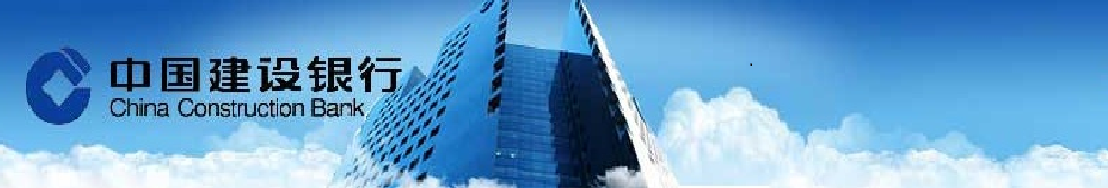 美國12月製造業活動加速，觸及兩年最高水準，因新訂單與就業指數大幅上揚。其次，11月美國建築也支出觸及10年半高位，可能給第四季成長帶來進一步的提振。供應管理協會(ISM)表示，12月美國製造業活動指數上揚1.5至54.7，為2014年12月以來最高。週二德國公佈資料顯示，12月CPI高於市場預期，觸及近三年最高水準。12月消費者物價調和指數(HICP)初值較上年同比上升1.7%，高於11月的同比上漲0.7%。12月消費者物價指數(CPI)初值較上年同期上升1.7%，亦高於11月的上漲0.8%。外匯市場    台幣兌美元週二早盤先貶後升。受人民幣等亞幣盤初走弱影響，台幣跟著走低，一度刷新近半年盤中新低；惟隨後在外資匯入力道增強及出口商進場拋匯帶動下，促使台幣止貶走升。隨國際美元轉強，早盤人民幣等亞幣盤初均呈偏弱格局，台幣亦一度跟著走低，惟隨後因外資匯入力道明顯轉強而震盪走升，短線觀察重點在外資匯入和出口商拋匯力道及市場預期心理。預計今日成交區間32.150~32.300。貨幣市場    臺灣銀行間短率週二在提存期最後一日略微走低。央行在年關前著手調控市場資金，更有去年發行的1,500億台幣一年期定存單到期，挹注市場，使12月提存期最末日資金非常寬裕，供過於求。人民幣市場方面，隔拆利率在13.00%-17.00%，一年天期cnh swap落在 3,360 -3,570。債券市場    週二美國公布經濟數據表現強勁，12月ISM製造業指數由53.2上揚至54.7高於市場預估53.8，數據強勁帶動美債10年券一度回到2.50%上方，終場利率收於平盤附近，10年期利率收2.444%；30年期利率下滑1.9bps收3.046%，今日市場關注晚間FOMC會議紀要，美債10年券預估有機會回測2.40%。期貨市場    週二離岸人民幣止貶回升，升破6.96。亞洲開盤開6.98之上，不久人民幣空方回補急升，接連升破6.97及6.96關卡，晚間美國12製造業數據優於預期，人民幣收在當日低點6.9581。離岸人民幣換匯點漲多回吐，一個月678(-112)，一年3380(-240)，早盤一年期還在3600之後，不久後迅速回落3400。期貨週二成交664口，成交約當金額0.27億美金，留倉口數4742口，約當留倉金額1.46億美金。Economic Data免責聲明本研究報告僅供本公司特定客戶參考。客戶進行投資決策時，應審慎考量本身之需求、投資風險及風險承壓度，並就投資結果自行負責，本公司不作任何獲利保證，亦不就投資損害負任何法律責任。本研究報告內容取材自本公司認可之來源，但不保證其完整性及精確性、該報告所載財務資料、預估及意見，係本公司於特定日期就現有資訊所作之專業判斷，嗣後變更時，本公司將不做預告或更新；本研究報告內容僅供參考，未盡完善之處，本公司恕不負責。除經本公司同意，不得將本研究報告內容複製、轉載或以其他方式提供予其他第三人。FXLastHighLowUSD/TWD32.24532.37532.186USD/CNY6.9456.9646.953USD/CNH6.9596.98746.9569USD/JPY117.75118.6117.22EUR/USD1.04051.0491.0341AUD/USD0.72190.72410.7183Interest RateInterest RateLastChgTW O/NTW O/N0.16-0.05TAIBOR 3MTAIBOR 3M0.65911-0.00011CNT TAIBOR 3MCNT TAIBOR 3M9.80870.5994CNT TAIBOR 1YCNT TAIBOR 1Y6.8040.2969TW IRS 3YTW IRS 3Y0.90790TW IRS 5YTW IRS 5Y1.1450TW 5Y BONDTW 5Y BOND0.8760.008TW 10Y BONDTW 10Y BOND1.1436-0.0464SHIBOR O/NSHIBOR O/N2.209-0.021SHIBOR 1MSHIBOR 1M3.31260.0067SHIBOR 3MSHIBOR 3M3.28130.0087CN 7Y BONDCN 7Y BOND3.0640.048CN 10Y BONDCN 10Y BOND3.1170.057USD LIBOR O/NUSD LIBOR O/N0.692110.00389USD LIBOR 3MUSD LIBOR 3M0.997890USD 10Y BONDUSD 10Y BOND2.44440.0185USD 30Y BONDUSD 30Y BOND3.0462-0.0033CommodityCommodityLastChgBRENTBRENT55.470.27WTIWTI52.330.29GOLDGOLD1158.84-0.64StockStockLastChgDow JonesDow Jones19881.76119.16NasdaqNasdaq5429.08445.967S&P 500S&P 5002257.8319DAXDAX11584.24-14.09SSEASSEA3249.59233.858HISHIS22000.56149.84TAIEXTAIEX9272.88-1.73Nikkei 225Nikkei 22519114.37344.17KOSPIKOSPI2043.970.72Source: BloombergSource: BloombergSource: BloombergSource: BloombergDate CountryEventPeriodSurveyActualPrior01/03TA日經台灣製造業採購經理人指數Dec--56.254.701/03CH財新中國製造業採購經理人指數Dec50.951.950.901/03USMarkit美國製造業採購經理人指數Dec F54.254.354.201/03USISM 製造業指數Dec53.854.753.201/03US營建支出 (月比)Nov0.50%0.90%0.50%01/04USMBA 貸款申請指數30-Dec------01/04-01/05USWards國內車輛銷售Dec13.70m--13.85m01/04-01/05USWards總車輛銷售Dec17.70m--17.75m